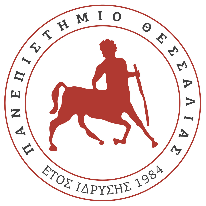 ΠΑΝΕΠΙΣΤΗΜΙΟ ΘΕΣΣΑΛΙΑΣΣΧΟΛΗ ΓΕΩΠΟΝΙΚΏΝ ΕΠΙΣΤΗΜΩΝΔΕΛΤΙΟ ΤΥΠΟΥΣυνέδριο AGRIBUSINESS THESSALY 2021 19-20 ΝΟΕΜΒΡΙΟΥ 2021Το AgriBusiness Thessaly Summit 2021 διεξάγεται στα Τρίκαλα Θεσσαλίας στις 19-20/11/2021 με θέμα «Το μέλλον του Θεσσαλικού κάμπου στην ψηφιακή εποχή» και περιλαμβάνει 7 συνεδρίες, 35 θεματικά πεδία και 40 ομιλητές από την Ελλάδα και το εξωτερικό.Το γεγονός διεξάγεται με την φυσική παρουσία ομιλητών και διαπιστευμένου κοινού από επιχειρήσεις, παραγωγούς, τράπεζες, ακαδημαϊκούς, υπεύθυνους χάραξης πολιτικής, φορείς του ιδιωτικού & δημοσίου τομέα θα είναι διαθέσιμο και διαδικτυακά με ταυτόχρονη μετάδοση των εργασιών του συνεδρίου.Η φυσική συμμετοχή αφορά αυστηρά σε πρόσωπα με πιστοποιητικό εμβολιασμού Covid-19, το δε πρόγραμμα του φετινού συνεδρίου περιλαμβάνει τις θεματικές: α) ΚΑΠ 2021-2027, Πράσινη Συμφωνία, Ταμείο Ανάκαμψης, β) Χρηματοδοτικά εργαλεία, γ) Παρόν & μέλλον εκτατικών καλλιεργειών, Γεωργία ακριβείας, Στρεμματική απόδοση, δ) Ενεργειακοί & Υδάτινοι Πόροι, ε) Γαλακτοπαραγωγή, Ζωικό κεφάλαιο, Ιχθυοκαλλιέργειες, ζ) Αναδιάρθρωση καλλιεργειών, Κλιματική αλλαγή, η) Οι συνέργειες μεταξύ παραγωγής, έρευνας, επιχειρήσεων.Ανάμεσα στους 40 ομιλητές του ABS2021 είναι οι Υπουργοί: Σπήλιος Λιβανός (Αγροτικής Ανάπτυξης & Τροφίμων), Κων/νος Σκρέκας (Περιβάλλοντος & Ενέργειας), οι Υφυπουργοί: Χρήστος Τριαντόπουλος (Υφυπουργός στον Πρωθυπουργό, υπεύθυνος κρατικής αρωγής & αποκατάστασης από φυσικές καταστροφές), Σίμος Κεδίκογλου και Γιώργος Στύλιος (Αγροτικής Ανάπτυξης & Τροφίμων), ο Διευθυντής της Ε.Ε Τάσος Χανιώτης (DG-AGRI), ο Ευρωβουλευτής Πέτρος Κόκκαλης, οι Επικεφαλείς των εταιρειών: Χριστίνα Φ. Λεγάκι (Corteva), Γιώργος Ποντίκας (Syngenta), Μιχάλης Σαράντης (Όλυμπος), οι Τραπεζίτες: Αλέξανδρος Δημητρακόπουλος (EIF) και Χριστόφορος Χατζόπουλος (Εθνική Τράπεζα) κά..Οι υποστηρικτές του ABS2021 τυγχάνουν πολυεπίπεδης προβολής στους χώρους διεξαγωγής όπως και στο διαδίκτυο (εκθεσιακό χώρο, έντυπη-ψηφιακή δημοσιότητα, ψηφιακά περίπτερα, προσκλήσεις για πελάτες και συνεργάτες) κά.Το AgriBusiness Thessaly Summit 2021 υποστηρίζεται από:Εθνική Τράπεζα της Ελλάδος (Leading partner) Kärcher, Corteva Agrisciences, Syngenta, ΔΕΗ, ΟΛΥΜΠΟΣ, Centaur Technologies, Barilla (Misko), FoodOxys, Distillery Tsililis, Theopetra Estate, Siris Μικροζυθοποιία, ΤΟΕΒ Ταυρωπού-Καρδίτσας, Κλιαφας, Δουμπιά, Economia Publishing, Gnomon Events (sponsors) Υπουργεία Αγροτικής Ανάπτυξης & Τροφίμων, Περιβάλλοντος & Ενέργειας Επιμελητήρια Τρικάλων, Μαγνησίας, Καρδίτσας, Λάρισας Πανεπιστήμιο Θεσσαλίας (Επιστημονικός συνεργάτης) Ιnternational Centre for Black Sea Studies, LASCM, ZLTO/LIB, Εθνικό Αγροτικό Δίκτυο (Εμπειρογνώμονες) Το site του Συνεδρίου AGRIBUSINESS THESSALY 2021:https://agribusinessforum.org/el/21abs21-thessaly-agribusiness-summit-thessaly-2021/21abs21-thessaly-conference-venue/